Parkes East Public School - Home Learning Timetable 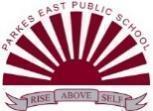 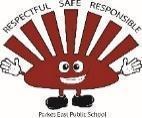 Stage 1 – Term 2 Week 3These are the required learning activities for your child for the next week. Communication during this period is vital to the success of our home learning program. We encourage you to email your child’s teachers with any concerns, questions or if you require feedback.Parkes East Public School - Home Learning Timetable Stage 1 – Term 2 Week 4 These are the required learning activities for your child for the next week. Communication during this period is vital to the success of our home learning program. We encourage you to email your child’s teachers with any concerns, questions or if you require feedback.LiteracyNumeracyAdditional subjectsSpelling -  Year 1: ‘ck’,  Year 2: ‘ch’ for /k/Complete worksheets Complete activities from spelling gridComplete word searchWriting Journal: describe something that has happened to you while you were outside todaySnakes and ladders worksheets Pobble worksheetHandwriting - Letter ‘R, r’Complete the letter ‘R r’ worksheetsReading Reading EggsComplete sight words secret code worksheet Read a book from homeStoryline: https://www.storylineonline.net/ Mathematics Topic: Money  Year 1 Australian Money https://www.youtube.com/watch?v=nvi1_DK7hJw Ask a parent if they have some coins you could look at and and use. Place the coins under a piece of paper and shade over them. Put the coins in order from smallest to biggest. See if you can count the coins.  Make sure you wash your hands after you finish touching the coins.●  Complete worksheetsYear 2 Complete worksheets Google classroom topic test Practice counting by 10s from different numbers: E.g.: 33, 43, 530Teacher-assigned activities: ● Mathletics online - complete set tasksExtra Australian Money -  coins https://www.youtube.com/watch?v=7_5_rX_1s-8Australian Money - notes https://www.youtube.com/watch?v=5Mk6Tzno0wwHistory -  Games and toys of my parentsHave a conversation with your parents about the toys they use to play withWrite two sentences in scrapbook explaining how the toys were the same and two sentences how they were differentDaily P.E./Fitness - Nature Walk or Go Noodle Music - Lesson 2 - Singin’ in the Kitchen See instructions in booklet or Google ClassroomHealth -  Healthy Food PlateLook in the kitchen to find foods from the Healthy Eating categoriesIn scrapbook list or draw these foods Optional - Take a photo and email to teacher or upload to Google Classroom Play the ‘Weight Up Your Lunch’ game http://www.goforyourlife.vic.gov.au/hav/articles.nsf/html/index.htmlDigital Technology - Coding Tynker Jr -  Click log in with google and log in using student’s Department of Education email. Complete next taskTynker class codes  1B    77968865             1MC 936660171/2I  11146441              2K    47464095                      2T    78406109The following activities will be completed on your allocated day at school. Please do not complete them at home if you are attending school of your house day. HandwritingPractise writing capital and lower case ‘R, r’Write the sentence:  Riley has two red rabbits. WritingWrite your own procedure on how to play another game (procedure scaffold)Grammar - See worksheetsYear 1 and 2: Alphabetical order NumeracyColour in coins and notes page in the correct colours Science -  Lesson 3 - Stretching snakesReview ‘Observation table’Explore moving parts of the body to demonstrate stretchingInvestigate stretching three different types of jelly snakesWorksheet: ‘Stretch it out’The allocated timetabled days are as follows:Monday: Arunta, Tuesday: Bundaburra, Wednesday: Maranoa, Thursday: WarramungaIf you are absent for your allocated day at school you must complete these activities.Mrs BlandMiss McPaulMiss IveyMiss KileyMiss ToppinLiteracyNumeracyAdditional subjectsSpelling – Year 1: ‘y’ for /i/, Year 2: ‘ai’ (ai, ay or a_e)Complete worksheets Complete word searchComplete activities from spelling gridWriting Journal: make a list of all the things you did yesterday and todayHow to cross a road safely worksheetPobble worksheet  Handwriting - Letter ‘H, h’Complete the letter ‘H, h’ worksheets Reading  Reading Eggs Play sight word dinosaur gameRead a book from homeStoryline: https://www.storylineonline.net/ Mathematics Topic: Year 1: Number Patterns  Year 2: Multiplication-ArraysYear 1 ●  Number Patterns - Identifying Missing Numbers https://www.youtube.com/watch?v=GddAGHgH1IM  ●  Complete worksheets Year 2 Complete worksheets Google classroom topic test Teacher-assigned activities: ●  Mathletics online - complete set tasksHistory -  How did people communicate in the past? Read through and complete worksheets Daily P.E./Fitness - Cosmic Yoga or Nature Walk Health - Everyday Foods vs Sometimes FoodsStory ‘ The Berenstain Bears and Too Much Junk Food https://www.youtube.com/watch?v=rpvsEBdP4c8Look in kitchen to find everyday and sometimes foods then record in scrapbook Introduce ‘2 for 5’ program  https://www.youtube.com/watch?v=q1_PhPKzjoAScience: Lesson 4 - All scrunched upReview ‘Observation table’Investigate scrunching different materials (cling wrap, aluminium foil and paper towel)Worksheet: ‘Scrunch it’Digital Technology - Coding Tynker Jr -  Click log in with google and log in using student’s Department of Education email. Complete next taskTynker class codes  1B    77968865             1MC 936660171/2I  11146441              2K    47464095                      2T    78406109The following activities will be completed on your allocated day at school. Please do not complete them at home if you are attending school of your house day. HandwritingPractise writing capital and lowercase ‘H, h’Write the sentence: Healthy Harold says “hello”. WritingWrite your own procedure on how to get dressed for school or homeGrammar - See worksheetsYear 1: VerbsYear 2: Homophones mix-up NumeracyYear 1 Complete patterns and rules body parts and patterns and rules number patterns worksheetsYear 2 Complete arrays skyscraper project Music - Lesson 3 - Singin’ in the Kitchen See instructions in booklet or Google ClassroomThe allocated timetabled days are as follows:Monday: Arunta, Tuesday: Bundaburra, Wednesday: Maranoa, Thursday: WarramungaIf you are absent for your allocated day at school you must complete these activities.Mrs BlandMiss McPaulMiss IveyMiss KileyMiss Toppin